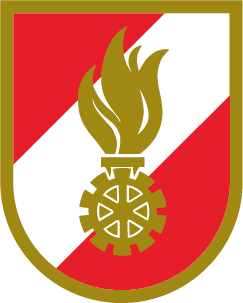 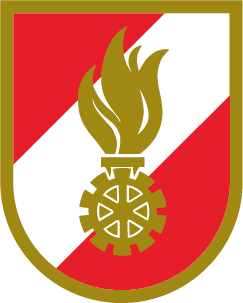 Feuerwehr: PrüfkarteiblattPrüfkarteiblattPrüfkarteiblattDruckminderer (ÖNORM EN 13731)Druckminderer (ÖNORM EN 13731)Druckminderer (ÖNORM EN 13731)Druckminderer (ÖNORM EN 13731)Druckminderer (ÖNORM EN 13731)Druckminderer (ÖNORM EN 13731)Druckminderer (ÖNORM EN 13731)Druckminderer (ÖNORM EN 13731)Druckminderer (ÖNORM EN 13731)Blatt Nr.: Blatt Nr.: Hersteller:Hersteller:Lagerungsort: Lagerungsort: Lfd. Nr.: Lieferant:Lieferant:Herstellungsjahr: Herstellungsjahr: Inv. Nr.: Prüfverfahren: jährliche Sicht- und Funktionsprüfung Prüfverfahren: jährliche Sicht- und Funktionsprüfung Prüfverfahren: jährliche Sicht- und Funktionsprüfung Prüfverfahren: jährliche Sicht- und Funktionsprüfung Prüfverfahren: jährliche Sicht- und Funktionsprüfung Prüfverfahren: jährliche Sicht- und Funktionsprüfung Prüfverfahren: jährliche Sicht- und Funktionsprüfung Prüfverfahren: jährliche Sicht- und Funktionsprüfung Prüfverfahren: jährliche Sicht- und Funktionsprüfung PrüfungPrüfungPrüfungPrüfungPrüfungPrüfungPrüfungPrüfungPrüfungPrüfungPrüfungPrüfdatum:Prüfdatum:Prüfdatum:Prüfdatum:SichtprüfungSichtprüfungSichtprüfungSichtprüfungSichtprüfungSichtprüfungSichtprüfungSichtprüfungSichtprüfungSichtprüfungSichtprüfungSichtprüfungSichtprüfungSichtprüfungSichtprüfungAnschlussnippel und -gewinde ohne Beschädigung, Dichtungen vorhandenAnschlussnippel und -gewinde ohne Beschädigung, Dichtungen vorhandenAnschlussnippel und -gewinde ohne Beschädigung, Dichtungen vorhandenManometer in OrdnungManometer in OrdnungManometer in OrdnungDruckeinstellung leichtgängig Druckeinstellung leichtgängig Druckeinstellung leichtgängig Absperrventil unbeschädigt und leichtgängigAbsperrventil unbeschädigt und leichtgängigAbsperrventil unbeschädigt und leichtgängigDruckminderer-Luftschlauch frei von Rissen, Schnitten, Durchstichen, Abspaltungen oder anderen SchädenDruckminderer-Luftschlauch frei von Rissen, Schnitten, Durchstichen, Abspaltungen oder anderen SchädenDruckminderer-Luftschlauch frei von Rissen, Schnitten, Durchstichen, Abspaltungen oder anderen SchädenFunktionsprüfungFunktionsprüfungFunktionsprüfungFunktionsprüfungFunktionsprüfungFunktionsprüfungFunktionsprüfungFunktionsprüfungFunktionsprüfungDruck lässt sich über gesamten Einstellbereich regelnSicherheitsventil bleibt bei eingestelltem Maximaldruck dichtAbsperrventil am Ausgang schließt dichtBei einem eingestellten Druck von 4 bar steigt der Druck innerhalb von 5 Minuten nicht wesentlich anZubehör vorhanden und in OrdnungBefund:Befund:Name Geräteprüfer:Name Geräteprüfer:Unterschrift Geräteprüfer:Unterschrift Geräteprüfer:Unterschrift Feuerwehrkommandant:Unterschrift Feuerwehrkommandant: